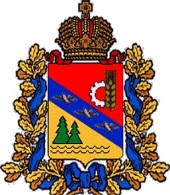 АДМИНИСТРАЦИЯКУЛЬБАКИНСКОГО СЕЛЬСОВЕТАГЛУШКОВСКОГО РАЙОНА КУРСКОЙ  ОБЛАСТИ307462 Курская область , Глушковский район, с.Кульбаки ,  д.322 ОГРН 1024600746741 ИНН 4603000512 КПП 460301001 тел (47132) 3-15-44, факс 3-15-43 , E-mal:  adm_kulbakinskogo_ss@mail.ruПОСТАНОВЛЕНИЕ                              15 июня 2022 года № 31Об утверждении отчета о реализациимуниципальной программы «Развитие культуры в Кульбакинском сельсовете» за 2021 годВ соответствии с Порядком принятия решения о разработке муниципальных программ органа местного самоуправления «Кульбакинский   сельсовет»  Глушковского района , их формирования, реализации и проведение  оценки эффективности реализации», утвержденным постановлением Администрации Кульбакинского  сельсовета Глушковского района от 05.11.2013г. № 48 Администрация Кульбакинского  сельсовета Глушковского района ПОСТАНОВЛЯЕТ:       1. Утвердить отчет о реализации муниципальной программы «Развитие культуры в Кульбакинском сельсовете» за 2021 год.       2. Настоящее постановление вступает в силу со дня его  официального обнародования, подлежит размещению на  официальном сайте Администрации Кульбакинского сельсовета Глушковского района  в сети «Интернет».    Глава Администрации    Кульбакинского сельсовета                                     В.В. МинаковУтвержденПостановлением АдминистрацииКульбакинского сельсовета Глушковского района от «15» июня 2022 г. № 31ГОДОВОЙ ОТЧЕТМуниципальная программа«Развитие культуры в  Кульбакинском сельсовете» (утверждена постановлением Администрации  Кульбакинского сельсовета Глушковского района Курской области № 84 от 25.11.2014г.)Сведенияо достижении целевых показателей эффективностиреализации  подпрограммы  №1 «Искусство» муниципальной программы Кульбакинского сельсовета  Глушковского района Курской области «Развитие культуры в Кульбакинском сельсовете» Отчетоб использовании бюджетных ассигнований бюджета на реализацию  программы «Развитие  культуры  в Кульбакинском сельсовете»Сведения о внесенных изменениях в муниципальную Программу    в течение 2021 годаОценка эффективности реализации программ1. Степень достижения запланированных результатов (достижения целей и решения задач программы (оценка результативности):Е =  (0,80+ 0,56 + 0,72 + 1) : 4 х 100= 77%Вывод: Степень достижения запланированных результатов удовлетворительная.2. Степень соответствия фактических затрат местного бюджета  запланированного уровня (оценка полноты использования бюджетных средств):П =  1902,9  /1999,3  х 100% = 95%Вывод: Степень соответствия фактических затрат местного бюджета на реализацию программы запланированному уровню – выше средней.3. Эффективность использования средств местного бюджета (оценка экономической эффективности достижения результатов):Э =95: 100 % = 0,95Вывод:  Эффективность использования средств местного бюджета на 5%  ниже запланированной ,в связи наименьшего количества проведенных мероприятий.№
п/пСодержание     
мероприятияЕд. изм.Показатели по годамПоказатели по годамПоказатели по годамПоказатели по годамПоказатели по годамПоказатели по годамПоказатели по годамПоказатели по годам№
п/пСодержание     
мероприятияЕд. изм.2016201720182019  20202021на начало2021на конецОбоснование 
отклонений 
значений показателя на конец отчетного года (при наличии отклонения)1.-Повышение уровня удовлетворенности жителей поселения качеством предоставления муниципальных услуг в сфере культуры%405060607075600,802.Доля количества посещений мероприятий (по сравнению с предыдущим периодом)%303845485053300,563.Доля количества участников культурно-досуговых мероприятий(по сравнению с предыдущим периодом)%121518202325180,724Уровень отношения средней заработной платы работников учреждений культуры к средней заработной плате по дорожным картам%1001001001001001001001Наименование муниципальной программы, подпрограммы, основных мероприятий Источник финанси-рованияРасходы тыс. рублейРасходы тыс. рублейРасходы тыс. рублейНаименование муниципальной программы, подпрограммы, основных мероприятий Источник финанси-рованиябюджетные 
ассигнования, 
план на 01
января
отчетного 
годабюджетные 
ассигнования на 31 
декабря 
отчетного 
годакассовое 
исполне-ниеМуниципальная программа «Развитие культуры                                                                                     в Кульбакинском сельсовете»Местный бюджет1999,0171902,9951902,995Подпрограмма 1.«Искусство»Местный бюджет1999,0171902,9951902,995Наименование нормативного правового актаКраткое изложение причин внесения измененийПостановление Администрации Кульбакинского сельсовета Глушковского района  от № 27 от 16.04.2021г.,№64 от 18.11.2021г. «О внесении изменений в муниципальную программу «Развитие культуры в Кульбакинском сельсовете»Уточнение финансирования программы и изменение текстовой части